®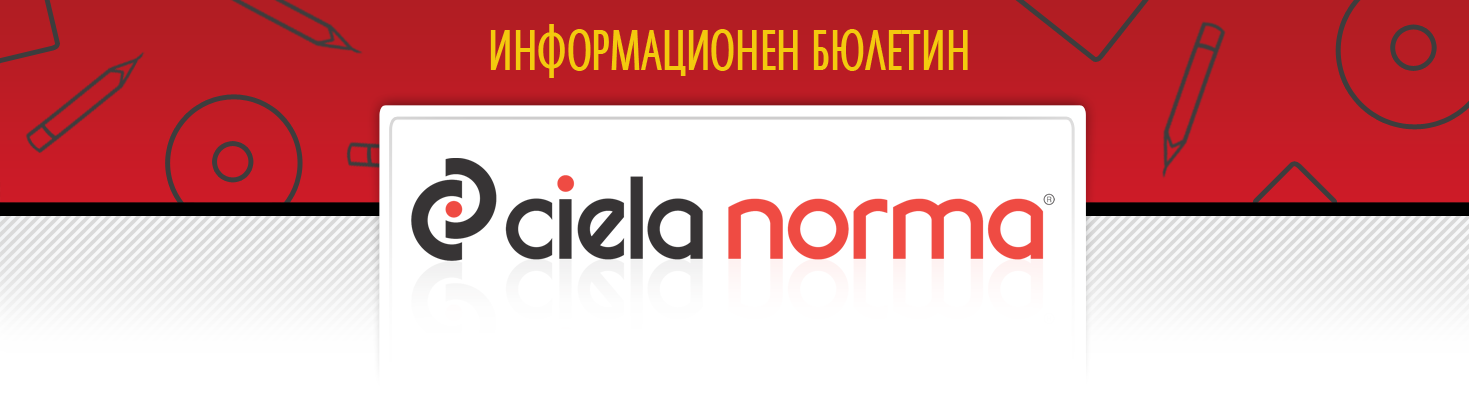 01.11.2019 г.Сиела Норма АДбул. Владимир Вазов 9, София 1510Тел.: + 359 2 903 00 00http://www.ciela.netБЕЗПЛАТЕН ДОСТЪП ДООФИЦИАЛЕН РАЗДЕЛ НА ДЪРЖАВЕН ВЕСТНИКhttp://www.ciela.net/svobodna-zona-darjaven-vestnikНОРМИАКЦЕНТИ - Държавен вестник, бр. 85 от 2019 годинаОбнародвано е Постановление № 271 от 24 октомври 2019 г. С него правителството одобри 17 128 000 лева за програми: "ИКТ за единен цифров пазар в науката, образованието и сигурността"; "Нисковъглеродна енергия за транспорта и бита"; "Опазване на околната среда и намаляване на риска от неблагоприятни явления и природни бедствия"; "Иновативни нискотоксични биологично-активни средства за прецизна медицина", "Здравословни храни за силна биоикономика и качество на живот"; "Културноисторическо наследство, национална памет и обществено развитие"; "Репродуктивните биотехнологии в животновъдството"; "Разработване на методология за въвеждане на NAT технология за диагностика на дарената кръв в трансфузионната система"; "Електронно здравеопазване"; "Млади учени и постдокторанти".Обнародвано е Постановление № 272 от 24 октомври 2019 г. Министерският съвет одобри отпускането на 4 567 637 лева за финансово осигуряване на дейности по 3 национални програми за развитие на образованието за 2019 година. Средствата се разпределят по бюджетите на общините. По НП "Информационни и комуникационни технологии (ИКТ) в системата на предучилищното и училищното образование" се предоставят 1 262 350 лева за електронни дневници в 1 487 общински училища. За осигуряване на интернет и свързаност за 2 006 училища се отпускат 668 680 лв., а за изграждане/доизграждане на WiFi мрежи в 296 училища - 2 217 266 лева. По НП "Заедно в грижата за ученика" се предоставят 274 736 лв. за финансиране на одобрените проекти на 189 общински училища за проследяването на личните постижения на учениците. Чрез 141 455 лева се финансират одобрените проекти на 130 общински училища за подготовка на учениците за по-плавни преходи между отделните етапи, обмяна на добри практики между педагогическите специалисти, разширяване на познанията за възрастовите особености на учениците и за подкрепата им. По НП "Иновации в действие" едно иновативно училище в община Ботевград е включено допълнително в списъка за финансиране по Националната програма и ще получи 3 150 лв. за популяризиране на иновации.Изменен и допълнен е Правилникът за устройството и дейността на Министерството на вътрешните работи. Закрива се дирекция "Обществени поръчки" и се прецизират функциите на дирекция "Управление на собствеността и социални дейности" с оглед по-добрата организация на провеждането на процедури за възлагане на обществени поръчки в министерството. Целта е оптимизиране на администрацията, създаване на по-добри условия за управление на цикъла и повишаване на ефективността на провеждането им. Изменена и допълнена е Наредба № 3 от 2001 г. Променят се разпоредби, регламентиращи съдържанието на регистъра, партидите и партидните досиета на лицата, правоспособни да извършват дейности по кадастъра. Съдържанието на партидата, задължителна за всички правоспособни лица, се допълва с данни за: датата на която правоспособното лице започва дейността по административно обслужване, датата на която лицето прекратява дейността по административно обслужване, номер и датата, на документ за преминат курс за поддържане и повишаване на професионалната квалификация и номер и дата на застрахователна полица за сключена застраховка "Професионална отговорност". Конкретизират се хипотезите, при които правоспособните лица са длъжни да уведомят АГКК при настъпване на промени в данните, подлежащи на записване в партидата на правоспособното лице.Изменен е Устройственият правилник на Патентното ведомство на Република България. Чрез вътрешно преструктуриране на числеността на персонала се осигурява допълнителен административен капацитет на дирекция "Спорове и административнонаказателна дейност".Обнародвана е Наредба № 11 от 17 октомври 2019 г. С нея се приема фармако-терапевтично ръководство по медицинска онкология.Обнародвана е Наредба № І-4 от 22 октомври 2019 г. Тя регламентира реда за обработване на лични данни от компетентните органи на Държавна агенция "Национална сигурност". При обработването на личните данни, свързано с дейностите по защита на националната сигурност, органите на агенцията не искат съгласието на физическото лице, не информират физическото лице преди и по време на обработването на личните му данни, не предоставят лични данни на трети лица и съхраняват данните и след приключването на обработването им в срокове, определени от администратора на лични данни.АКЦЕНТИ - Държавен вестник, бр. 86 от 2019 годинаИзменено е Постановление № 382 от 2015 г. Формира се Съвместно командване на специалните операции (СКСО) в състава на Българската армия. Формирането на структурата на СКСО и военни формирования на пряко подчинение на командира на СКСО ще се реализира на базата на съществуващата бригада "Специални сили". Увеличава се личният състав на СКСО, което е за сметка на общата численост на Българската армия. С промените ще се синхронизира архитектурата и системата за командване и управление на силите за специални операции на Република България с тази на страните членки на НАТО, като ще се даде и възможност за бързо адаптиране на командната верига към рязко променящата се военно-политическата обстановка при кризи, конфликти и непредвидени обстоятелства.Изменена и допълнена е Наредба № РД-02-20-4 от 2016 г. Разписани са изискванията, на които трябва да отговарят правоспособните лица по кадастър, както и начинът и редът, по който се заявява пред Агенцията по геодезия, картография и кадастър, желанието за извършване на административно обслужване и за отбелязване в регистъра на правоспособните лица, на обстоятелството, че правоспособното лице ще извършва такава дейност. Указани са правилата, които следва да прилагат правоспособните лица при предоставяне на услуги, за да осъществяват дейността по административно обслужване. Посочени са случаите, в които се налагат наказания на правоспособните лица и се прекратява дейността по административно обслужване. Изменена и допълнена е Наредба № 18 от 2004 г. Актуализират се разпоредбите, касаещи съобщаването на кръводарителите на някои лабораторни резултати, получени при изследването на донорската кръв. Създава се задължение за регионалните здравни инспекции и за личните лекари да съобщят получените от центровете за трансфузионна хематология позитивни резултати за хепатит В и хепатит С на дарителите на кръв.АКТУАЛНОПРЕДСТОЯЩО ОБНАРОДВАНЕ В ДЪРЖАВЕН ВЕСТНИК:ИНТЕРЕСНО1 ноемвриСветовен ден на веганствотоВ България: Ден на народните будители4 ноемвриПрофесионален празник на русенските корабостроители5 ноемвриСветовен ден на мъжете6 ноемвриМеждународен ден за предотвратяване на експлоатацията на околната среда по време на война и въоръжени конфликтиЗАБАВНО***Адвокат лежи на смъртно легло в болницата. Негов приятел, дошъл на посещение, го заварва да прелиства Библията.– Какво правиш? – попитал го той.– Търся вратичка, не може да не са оставили! – отвърнал адвокатът. ***РЕДАКЦИЯГлавен редактор: Валентина СавчеваОтговорен редактор: Сузана ГеоргиеваБезотговорен редактор: Веселин ПетровЕлектронна поща: ciela@ciela.comБрой абонати към 5 април 2018 г. - 3385*** "Най-трудно е да се отговори на въпрос, на който отговорът е очевиден!"Намерете отговорите на всички въпроси със Ciela!***Министерство на образованието и наукатаПравилник за изменение и допълнение на Правилника за устройството и дейността на възпитателните училища-интернати и социално-педагогическите интернатиПредстоящо обнародванеМинистерство на отбранатаНаредба № Н-13 от 24 октомври 2019 г. за изменение и допълнение на Наредба № Н-6 от 13 февруари 2018 г. за военномедицинската експертизаПредстоящо обнародване Министерство на здравеопазванетоНаредба за изменение и допълнение на Наредба № 6 от 2011 г. за здравословно хранене на децата на възраст от 3 до 7 години в детските заведенияПредстоящо обнародванеМинистерство на младежта и спортаНаредба № 5 от 29 октомври 2019 г. за критериите, условията и реда за награждаване на спортисти, треньори и длъжностни лицаПредстоящо обнародване Министерство на околната среда и водитеИзменения на протокола от 1999 г. за намаляване на подкисляването, еутрофикацията и тропосферния озон (Гьотеборгски протокол) към Конвенцията от 1979 г. за трансграничното замърсяване на въздуха на далечни разстояния, приети на Тридесетата сесия на Изпълнителния орган на Конвенцията на 4 май 2012 г. в ЖеневаПредстоящо обнародване